Purpose of Role: A voluntary role to help maintain and clean the brass in the Cathedral Key Tasks: Cleaning the brass and ensuring that the corect materials are used Person SpecificationAttributes:Good communication skillsPositive and enthusiasticEnjoys engaging with visitorsEnjoys being part of a teamTime Commitment:	   Individual availability / agreed time as part of a teamTraining:Undertake mandatory Safeguarding - Basic Awareness TrainingFollow the Cathedral Health and Safefty GuidelinesGeneral duties of all Volunteers:Complying with, supporting and actively promoting Cathedral policies and practices at all timesAttending such training and development opportunities as deemed necessary by Chapter to  effectively fulfil the role and volunteer in compliance with Rochester Cathedral’s Health and Safety  Policy at all timesComplying with the Safeguarding guidelines and policyRead the Health and Safety Guidelines and sign the Health & Safety DocumentBeing prepared to propose ideas for improvement and be prepared to receive performance related feedbackWearing lanyard with an identity badge and a Cathedral Safeguarding card  Dressing appropriatelyKey internal contacts:	   Volunteer Manager:	            Sandy StrubenHead Verger:                              Colin TolhurstPrepared by:    Sandy Struben, Volunteer Manager and Colin Tohurst , Head Verger. Authorised by:    Gordon Giles, Canon Chancellor  (on behalf of Chapter)	            Brass Cleaner Role Profile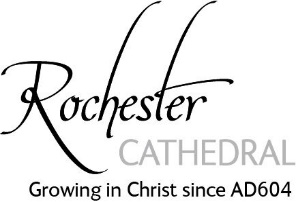 